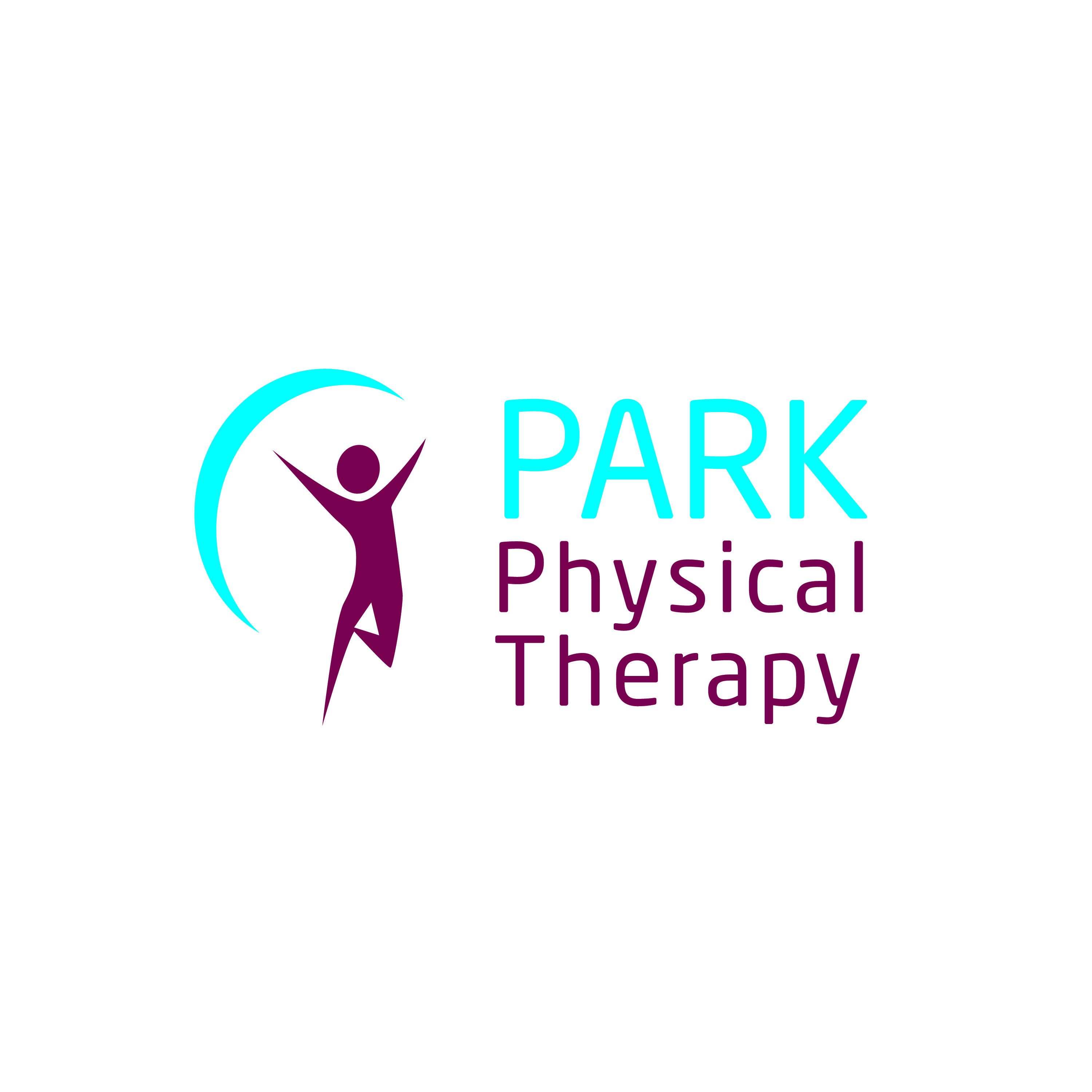 PATIENT INFORMATION SHEETName_			_Date of Birth  		 Address_		City			_Zip 	  HomePh#_	Cell Ph#			_Email 		 You will be receiving a reminder of your appointments. Please provide your preferred method for receiving these reminders.      Please CIRCLE ONLY ONE:	Home	Cell	EmailEmployer	Address			_Ph# 	  Emergency Contact_			Ph#_ 		  Relationship		Marital Status 		PRIMARY CARE DOCTOR	REFERRING DOCTOR 	Who can we thank for referring you? Physician	Friend	_Other 	HAVE YOU RECEIVED PHYSICAL THERAPY AT ANOTHER FACILITY IN THE PAST YEAR?         YES   /    NOIf yes, dates and location: 	INSURANCEPrimary		Name of Insured 		  Date of Birth_		_Relationship:  self ____ spouse____ child 	  Social Security #_	Employer		_Ph# 	 Secondary		Name of Insured 		  Date of Birth_		_Relationship:  self____spouse_____child 	  Social Security #_	Employer		_Ph# 	 Worker’s Compensation / No FaultDate of Accident		Insurance Carrier 		  Claim#	_Contact Person	Ph#_ 	 I hereby authorize payment of medical benefits to Raymond N. Cecora, P.T.,D.P.T.,M.S.,C.E.A.S. for services rendered by him in person or a licensed physical therapist or physical therapist assistant employed by him. I understand that I am financially responsible for any balance not covered by my insurance. I certify that the information given by me in applying for payment is correct. I authorize all records on request. I request all authorized benefit payments be made on my behalf.PLEASE NOTE: IF YOU DO NOT HAVE A REFERRAL FROM YOUR PHYSICIAN, PODIATRIST, NURSE PRACTICIONER OR DENTIST OR YOU HAVE BEEN RECEIVING HOME CARE, YOUR PHYSICAL THERAPY VISITS MAY NOT BE COVERED BY INSURANCE AND THEREFORE THE PATIENT’S RESPONSIBILITY.Patient Signature_	Date_ 	  Parent/Guardian Signature	Date_ 	PERSONAL HISTORYName_	_Date 	 Date of Onset of Current Symptoms 			Please ListPast Medical History 	Past Surgical History and Date 	Do you have a Pacemaker, Debifrillator? 	Medical Testing (MRI, CT Scan, X-Rays)Where_	Date_ 	History of falls_ 	MedicationsPrescription 	 Over the counter 	 AUTHORIZATION FORM 	, hereby authorize Park Physical Therapy to use and or disclose in protected health information pursuant to the Notice of Privacy Practice are posted in this office. I have been given the opportunity to review and or receive a copy of these privacy practices.This authorization shall be in force and effect unit such time that I give notification requesting the termination of this authorization.I understand that I have the right to evoke this authorization in writing at any time by sending such written notification to the attention of Linda Cecora, Privacy Officer at 5500 Merrick Road, Massapequa, NY 11758. I understand that a revocation is not effective to the extent that Park Physical Therapy relied on the use of disclosure of the protected health information.I understand that I have a right to:Inspect or copy the protected health information to be used or disclosed as permitted under federal or state law to extent the state law provides greater access rights and/or refuse to sign this authorization.Signature of Patient or Personal Representative	DateName of Patient or Personal Representative 	Person(s) we can discuss your care with other than your Referring Physician including spouse, significant other, and children:THIS AUTHORIZATION IS BEING REQUESTED BASED ON THE NEW FEDERAL REGULATIONS THAT BECAME EFFECTIVE OCTOBER 2003 FOR ALL HEALTH CARE PROVIDERS.